 Les salades gourmandes repas !!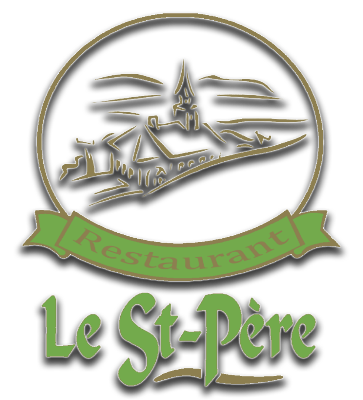 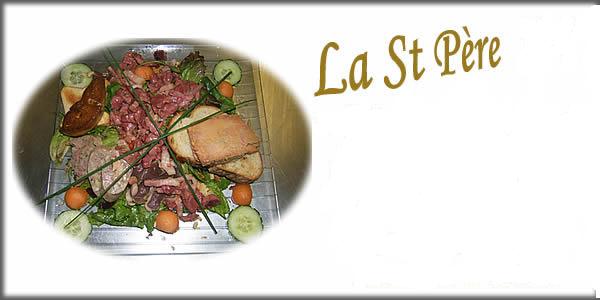 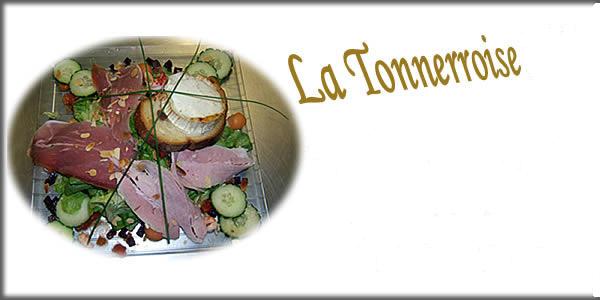 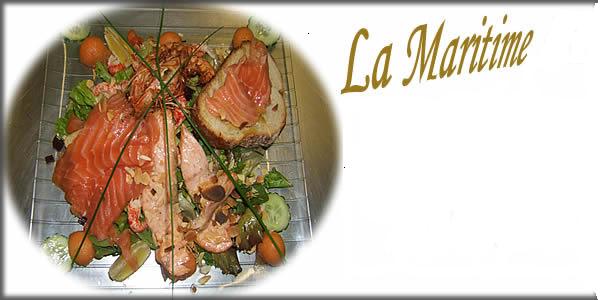 